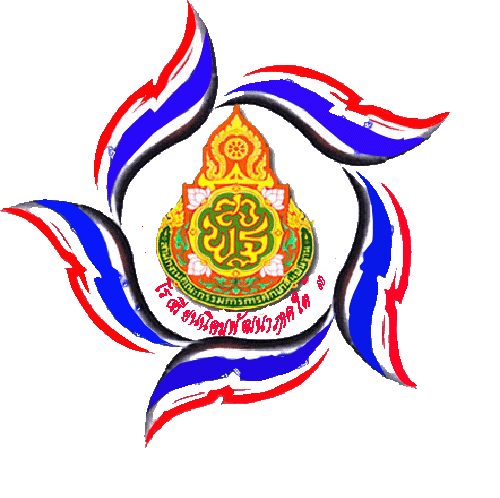 ชื่อโครงการ		พัฒนาการเรียนการสอน  8  กลุ่มสาระแผนงาน		งานวิชาการมาตรฐานที่		3, 4, 5กลยุทธ์ที่		2ลักษณะโครงการ		โครงการต่อเนื่องผู้รับผิดชอบโครงการ	นางสีตี  อาดตันตราผู้ร่วมโครงการ		1.  นางวรุณยุภา  กอและ			7.  นางสาวรอสีย๊ะ  นิลสกุล			2.  นางสาวจีรนันท์  มุสิกพงศ์		8.  นางสาวฮาฝีเส๊าะ  ดาแลหมัน3.  นายชัชธรรม  คงทอง			9.  นางอรอมล  ชนะชู		4.  นางพนิตนาฎ  ยืนยง		5.  นายนัสรุนเลาะห์  คงสิเหร่		6.  นางจิราพร  คำสงค์					 ระยะเวลาดำเนินการ  	1  ตุลาคม  2559  -  30   กันยายน  25601.หลักการและเหตุผล	การจัดการศึกษาตามหลักสูตรแกนกลางการศึกษาขั้นพื้นฐาน  2551  มุ่งพัฒนาผู้เรียนให้เป็นคนดี มีปัญญา   มีความสุข   มีศักยภาพในการศึกษาต่อ   และประกอบอาชีพ  จึงกำหนดเป็นจุดมุ่งหมายเพื่อให้เกิดกับผู้เรียนเมื่อจบการศึกษา   ข้อหนึ่งที่สำคัญ   คือ   มีความรู้   ความสามารถในการสื่อสาร   การคิดแก้ปัญหา  การใช้เทคโนโลยีและทักษะชีวิต ซึ่งสอดคล้องกับสมรรถนะสำคัญของผู้เรียน  5  ประการ คือ ความสามารถในการสื่อสารที่ให้ผู้เรียนมีวัฒนธรรมในการใช้ภาษาถ่ายทอดความรู้   ความคิด   ความเข้าใจ  ความรู้สึกและทัศนะของตนเอง   เพื่อแลกเปลี่ยนข้อมูลข่าวสาร    และประสบการณ์อันเป็นประโยชน์ต่อการพัฒนาตนเองและสังคม     อีกทั้งยังเป็นนโยบายเร่งรัดการพัฒนาการศึกษาของสำนักงานเขตพื้นที่การศึกษาประถมศึกษาสตูล  ว่าให้ผู้เรี.ยนอ่านคล่อง   เขียนคล่อง   ประกอบกับโรงเรียนได้รับคัดเลือกให้เป็น   “โรงเรียนดีประจำตำบล”  และในภาพความสำเร็จของโรงเรียนดีประจำตำบล  คือ  ผลสัมฤทธิ์ทางการเรียนของนักเรียนอยู่ในระดับสูงไม่ต่ำกว่าค่าเฉลี่ยของประเทศ   โดยเฉพาะ  5  กลุ่มสาระหลักดังนั้นโรงเรียนจึงได้ตระหนักถึงความสำคัญในเรื่องดังกล่าวจึงได้จัดทำโครงการพัฒนาการเรียนการสอนนี้ขึ้น2.  วัตถุประสงค์	1.  เพื่อพัฒนาการเรียนการสอนทั้ง  8  สาระหลัก  ให้มีผลสัมฤทธิ์ระดับโรงเรียนเพิ่มขึ้น                 ไม่น้อยกว่าร้อยละ  4	2.  เพื่อพัฒนาผู้เรียนให้มีความสามารถในการคิดวิเคราะห์  คิดสังเคราะห์  มีวิจารณญาณ  มีความคิด                               	    สร้างสรรค์  คิดไตร่ตรอง  และมีวิสัยทัศน์3.  เป้าหมาย	เชิงปริมาณ	1.  ผลสัมฤทธิ์ทางการเรียนของนักเรียนระดับโรงเรียนเพิ่มขึ้น  ไม่น้อยกว่าร้อยละ  4 	2.  เพื่อพัฒนาผู้เรียนให้มีความสามารถในการคิดวิเคราะห์  คิดสังเคราะห์  มีวิจารณญาณ  มีความคิด                               	    สร้างสรรค์  คิดไตร่ตรอง  และมีวิสัยทัศน์  ร้อยละ  80	เชิงคุณภาพ	1.  นักเรียนระดับประถมศึกษาและมัธยมศึกษาตอนต้นทุกคนได้รับการเสริมทักษะทุกกลุ่มสาระได้อย่างมีประสิทธิภาพ	2.  นักเรียนระดับประถมศึกษาและมัธยมศึกษาตอนต้นทุกคนมีความกล้าแสดงออกและร่วมกิจกรรมฝึกประสบการณ์ได้อย่างมีประสิทธิภาพ4.  กิจกรรมและการดำเนินการ5.  งบประมาณ	-  จำนวน   46,000   บาท6.  การประเมินผล7.  ผลที่คาดว่าจะได้รับ	1.  นักเรียนร้อยละ  80  ขึ้นไปมีผลสัมฤทธิ์ทางการเรียน   8  สาระระดับโรงเรียนเพิ่มขึ้นไม่น้อยกว่า                                            ร้อยละ  4	2.  นักเรียนร้อยละ  80  ผ่านการประเมินการอ่านคิดวิเคราะห์อยู่ในระดับดีลงชื่อ   สีตี   อาดตันตรา      ผู้เสนอโครงการ		ลงชื่อ     พิชัย    ทันหุ้ย       ผู้อนุมัติโครงการ        (  นางสีตี  อาดตันตรา  )				         (  นายพิชัย  ทันหุ้ย  ) ครู โรงเรียนนิคมพัฒนาภาคใต้  3	                                        ผู้อำนวยการโรงเรียนนิคมพัฒนาภาคใต้  3ที่กิจกรรมระยะเวลาผู้รับผิดชอบงบประมาณ1กิจกรรมภาษาไทยกิจกรรมส่งเสริมความคิดอย่างสร้างสรรค์  (โครงงาน  หนังสือ         เล่มเล็ก)อ่านออกเขียนได้จัดทำข้อสอบ เอกสารประกอบการสอนเสริม  ติวเข้ม เตรียมสอบ  NT ,  O-NETกิจกรรมแข่งขันทักษะทางวิชาการ พ.ย. 2559  - ก.ย.  2560นางวรุณยุภา  กอและน.ส.ฮาฝีเส๊าะ  ดาแลหมันนางสีตี  อาดตันตรากระดาษร้อยปอนด์จัดซื้อสื่อ วัสดุอุปกรณ์การเรียนการสอน เอกสารติวสอบ O-NET ชั้น ป. 6 และ ม.3 งบประมาณ 3,000 บาท  2.กิจกรรมคณิตศาสตร์2.1 จัดหาสื่อเพิ่มเติม2.2  จัดทำข้อสอบ เอกสารประกอบการสอนเสริม  ติวเข้ม เตรียมสอบ   NT ,  O-NET2.3 กิจกรรมคิดเลขเร็ว2.4 กิจกรรมค่ายวิชากาพ.ย. 2559  - ก.ย.  2560นายชัชธรรม  คงทองนางสาวรอสีย๊ะ  นิลสกุลจัดซื้อสื่อ วัสดุอุปกรณ์คณิตศาสตร์  ชุดเรขาคณิตงบประมาณ 3,000 บาทที่กิจกรรมระยะเวลาผู้รับผิดชอบงบประมาณ3.กิจกรรมวิทยาศาสตร์3.1 ส่งเสริมการจัดแหล่งเรียนรู้3.2 จัดทำข้อสอบเอกสารประกอบการสอนเสริม ติวเข้ม เตรียมสอบ  NT ,  O-NET3.3 กิจกรรมสัปดาห์วันวิทยาศาสตร์แห่งชาติ  พ.ย. 2559  - ก.ย.  2560นายนัสรุนเลาะห์  คงสิเหร่นางจิราพร  คำสงค์จัดซื้อสิ่อ วัสดุอุปกรณ์วิทยาศาสตร์งบประมาณ 4,000 บาท4กิจกรรมสังคมศึกษาฯ4.1  จัดทำข้อสอบ เอกสารประกอบการสอนเสริม  ติวเข้ม เตรียมสอบ   O-NET  พ.ย. 2559  - ก.ย.  2560  นางสาวจีรนันท์                -มุสิกพงศ์จัดซื้อสื่อ วัสดุอุปกรณ์การเรียนการสอนคู่มือติวสอบ O-NET ชั้น ป.6 และ ม.3งบประมาณ 2,000 บาท5.กิจกรรมสุขศึกษาและพลศึกษา5.1 จัดซื้ออุปกรณ์กีฬาพ.ย. 2559  - ก.ย.  2560นายวิทยา  เทพหนู	จัดซื้อสื่อและอุปกรณ์กีฬา งบประมาณ 1,500 บาท6.กิจกรรมการงานอาชีพฯ6.1  จัดซื้อ  จัดหาวัสดุประกอบการเรียนการสอนพ.ย. 2559  - ก.ย.  2560นายปรีชาเทพและหมันจัดซื้อสื่อ วัสดุอุปกรณ์การงานอาชีพฯงบประมาณ 1,500 บาท7.กิจกรรมศิลปะ ดนตรี  นาฎศิลป์7.1   จัดซื้อ  สื่อการเรียนการสอนศิลปะ ดนตรี  และนาฎศิลป์พ.ย. 2559  - ก.ย.  2560นางถิรนันท์  ทองจำรูญจัดซื้อสื่อ วัสดุอุปกรณ์การเรียนการสอนงบประมาณ 1,500 บาท8.กิจกรรมภาษาอังกฤษ8.1 จัดทำข้อสอบ เอกสารประกอบการสอนเสริม  ติวเข้ม เตรียมสอบ   O-NET8.2  กิจกรรมค่ายวิชาการ8.3 กิจกรรม one day one wordพ.ย. 2559  - ก.ย.  2560นางพนิตนาฎ  ยืนยงนางอรอมล  ชนะชูนางอุไร  ตาเดอินจัดซื้อสื่อ วัสดุอุปกรณ์การเรียนการสอน  งบประมาณ 3,000 บาท9จัดซื้ออาหารว่างให้คณะครูและนักเรียนที่ติว O-NET ทั้ง 5 กลุ่มสาระวิชาม.ค.-ก.พ.2560นายนัสรุนเลาะห์  คงสิเหร่นางสีตี  อาดตันตราจัดซื้ออาหารว่างให้คณะครูและนักเรียนที่ติว O-NET  งบประมาณ 17,325 บาทที่กิจกรรมระยะเวลาผู้รับผิดชอบงบประมาณ10จัดซื้อบอร์ดล้อเลื่อนแบบแม่เหล็กธ.ค. 2559นางวรุณยุภา  กอและงบประมาณ 4,300 บาท11- วัสดุใช้สำหรับการเรียนการสอน-ค่าวัสดุอุปกรณ์การเรียนการสอนสำหรับส่วนกลางพ.ย. 2559  - ก.ย.  2560นางจิราพร  คำสงค์งบประมาณ 2,000 บาท 12-เครื่องขยายเสียงพร้อมไมโครโฟนและเครื่องชาร์ตแบตเตอรี่ธ.ค. 2559สีตี อาดตันตรางบประมาณ 2,875 บาท 13.สรุปรายงานโครงการ ก.ย. 2560สีตี อาดตันตราตัวบ่งชี้ความสำเร็จวิธีการวัด/ประเมินผลเครื่องมือที่ใช้วัด1.   นักเรียนร้อยละ  80  ขึ้นไปมีผลสัมฤทธิ์ทางการเรียน 8  สาระหลัก  ระดับโรงเรียนเพิ่มขึ้นไม่น้อยกว่าร้อยละ  41.  แบบทดสอบ1.  แบบทดสอบผลสัมฤทธิ์2.  นักเรียนร้อยละ  80  ขึ้นไป  ผ่านเกณฑ์  การคิดวิเคราะห์ ในระดับดี2.  ทดสอบ,สังเกต2.  แบบทดสอบอ่านคิดวิเคราะห์